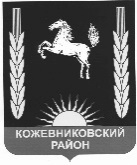 ДУМА  КОЖЕВНИКОВСКОГО  РАЙОНАРЕШЕНИЕ24.11.2022						                           		       № 149  с. Кожевниково   Кожевниковского  района  Томской областиОб исполнении решения Думы Кожевниковского района от 24.02.2022 г. № 99 «Об утверждении перечня наказов избирателей депутатам Думы Кожевниковского района»В соответствии с Положением об организации работы с наказами избирателей депутатам Думы Кожевниковского района, утвержденного решением Думы Кожевниковского района от 30.07.2015 г. № 400, рассмотрев информацию представленную Администрацией Кожевниковского района о ходе выполнения решения Думы Кожевниковского района от 24.02.2022 г.  № 99ДУМА КОЖЕВНИКОВСКОГО РАЙОНА РЕШИЛА:Принять к сведению информацию Администрации Кожевниковского района о ходе выполнения предложений избирателей кандидатам на муниципальных выборах 13 сентября 2022 года согласно приложению и продолжить работу по исполнению наказов в полном объеме.Разместить настоящее решение на официальном сайте органов местного самоуправления Кожевниковского района в информационно-коммуникационной сети «Интернет».Председатель ДумыКожевниковского района                                                                Т.А. РомашоваГлава Кожевниковского района                                                   В.В. Кучер       Приложение к решению Думы Кожевниковского районаот 24.11.2022 № 149Переченьнаказов избирателей, поставленных кандидатам в период предвыборной кампании на муниципальных выборах Кожевниковского района ИТОГО из 44 наказов избирателей, поступивших депутатам Думы Кожевниковского района, в период избирательной кампании, в 2022 году запланировано 30 наказов (что составляет 68%). Из 30 исполнено в 2022 году 26 наказов (86%), на их реализацию привлечено из различных источников бюджета и истрачено 26 млн. 129 тыс. 726 рублей. По оставшимся наказам прорабатываются управленческие решения в 2023-2024 годах, Вопросы исполнения на контроле.№ п/пСодержание предложенияСумма затрат (тыс.руб.)Сроки выполненияФинансовое обеспечение (тыс.руб.)Финансовое обеспечение (тыс.руб.)Финансовое обеспечение (тыс.руб.)Финансовое обеспечение (тыс.руб.)Финансовое обеспечение (тыс.руб.)Финансовое обеспечение (тыс.руб.)Ответственный исполнительОтветственный исполнительПримечаниеПримечание№ п/пСодержание предложенияСумма затрат (тыс.руб.)Сроки выполнения20222023202420252026Округ № 11.Ремонт торговых мест на торговой площади в старой части с.Кожевниково2022Елегечев В.Н., Кожевниковское СПЕлегечев В.Н., Кожевниковское СПисполненоисполнено2.Установка площадки ГТО с.Кожевниково2022447,500 Тузиков А.А.Юркин С.В.Тузиков А.А.Юркин С.В.исполненоисполнено3.Организация регулярных автобусных рейсов (перевозка пассажиров)Емельянова Т.А.Емельянова Т.А.на контроле, в работена контроле, в работе4Утепление теплотрассы по адресу: с. Кожевниково, ул. Карла Маркса, д. 62022______Елегечев В.Н.Елегечев В.Н.исполнено,работы выполнены СТЭисполнено,работы выполнены СТЭОкруг № 25Строительство и благоустройство стоянки в районе КСОШ №120221805,712Елегечев В.Н.Елегечев В.Н.исполненоисполнено6Ремонт участка автомобильной дороги из асфальтобетона: ул. Гагарина (560 м от пешеходного перехода по ул. Гагарина № 36  в сторону трассы Мельниково-Кожевниково-Изовка)  в с. Кожевниково20223184,045Иванов А.В.Елегечев В.Н.Иванов А.В.Елегечев В.Н.исполненоисполнено7Ремонт участка автомобильной дороги: ул. Российская (мкр. "Коммунальный" от ж/д №54 до конца) в с. Кожевниково2022851,589Иванов А.В.Елегечев В.Н.Иванов А.В.Елегечев В.Н.исполненоисполнено8Ремонт  автомобильной дороги: ул. Юбилейная в с.Кожевниково20221086,43Иванов А.В.Елегечев В.Н.Иванов А.В.Елегечев В.Н.исполненоисполнено9Ремонт автомобильной дороги: ул. Молодежная в с.Кожевниково2022———Иванов А.В.Елегечев В.Н.Иванов А.В.Елегечев В.Н.не исполнено ввиду отсутствия средств, в работе 2023-2024 г.г.не исполнено ввиду отсутствия средств, в работе 2023-2024 г.г.10Ремонт автомобильной дороги: пер. Подгорный в с.Кожевниково2022606,102Иванов А.В.Елегечев В.Н.Иванов А.В.Елегечев В.Н.исполненоисполнено11Установка дорожного знака «Ограничение движение» на время проведения Ярмарки выходного дня2022_____Кучер В.В.Кучер В.В.исполненоисполненоОкруг № 3(Чилинское, Вороновское)12Установка станции водоочистки с.БатуриноЕлегечев В.Н.Паршина Г.В.Елегечев В.Н.Паршина Г.В.Заявка в Департаменте ЖКХ на 2023 Заявка в Департаменте ЖКХ на 2023 13Ремонт  участка автомобильной дороги из асфальтобетона: ул. 2 Пятилетка (от ул. Карла Маркса до ул. Уткина) в с. Вороново20223047,893Елегечев В.Н.Прокопенко С.Н.Елегечев В.Н.Прокопенко С.Н.исполненоисполнено14Ремонт участка автомобильной дороги из ГПС:  ул. Коммунистическая (от начала до ж/д № 35 ) в с.Батурино20221615,218Елегечев В.Н.Паршина Г.В.Елегечев В.Н.Паршина Г.В.исполненоисполнено15Ремонт участка автомобильной дороги из ГПС:  ул. Октябрьская (от начала до ж/д № 9 ) в с. Батурино20221615,218Елегечев В.Н.Паршина Г.В.Елегечев В.Н.Паршина Г.В.исполненоисполнено16Установка площадки ГТО в с.Базой2022447,500Тузиков А.А.Юркин С.В.Паршина Г.В.Тузиков А.А.Юркин С.В.Паршина Г.В.исполненоисполнено17Организация регулярных автобусных рейсов (перевозка пассажиров)Емельянова Т.А.Емельянова Т.А.на контроле, в работена контроле, в работе18Организация работ по укреплению берега ул. Советская (под угрозой дом и спуск к реке) в с. БатуриноЕлегечев В.Н., Паршина Г.В.Елегечев В.Н., Паршина Г.В.В работе, 2024В работе, 202419Организация устойчивой  сотовой связи в  д. Волкодаевка.Елегечев В.Н., Прокопенко С.Н.Елегечев В.Н., Прокопенко С.Н.В работе, 2023В работе, 202320Ремонт фасада здания МКОУК КМЦСК «Вороновский сельский Дом Культуры»20222200,0Юркин С.В.Юркин С.В.исполненоисполненоОкруг № 4 (Песочнодубровское, Староювалинское)21Ремонт участка автомобильной дороги из асфальтобетона: ул. Советская (от ж/д. № 58 до «Переулок от ул. Советской до ул. Молодежной») с.Хмелевка20222934,086Елегечев В.Н.Архипова Т.В.Елегечев В.Н.Архипова Т.В.исполненоисполнено22Ремонт участка автомобильной дороги: ул. Новая (от ж/д № 71 до ул. Центральной), д.Муллова  20221700,385Елегечев В.Н.Степанов В.Н.Елегечев В.Н.Степанов В.Н.исполненоисполнено23Ремонт участка автомобильной дороги: ул. Центральная (от н/з №21 до ж/д №39) д.Муллова  20221700,385Елегечев В.Н.Степанов В.Н.Елегечев В.Н.Степанов В.Н.исполненоисполнено24Организация регулярных автобусных рейсов (перевозка пассажиров)Емельянова Т.А.Емельянова Т.А.на контроле, в работена контроле, в работе25Организация регулярной сотовой связи в с. Аптала, с. Хмелевка, с. ЕлгайЕлегечев В.Н., Архипова Т.В.Елегечев В.Н., Архипова Т.В.в работе, 2023-2024в работе, 2023-202426Организация регулярной медицинской помощиЮркин С.В.Юркин С.В.в работев работе26Установка локального водоочистительного комплекса в д. Аптала Елегечев В.Н., Архипова Т.В.Елегечев В.Н., Архипова Т.В.Заявка в Департаменте ЖКХ Заявка в Департаменте ЖКХ Округ № 5 (Уртамское, Малиновское)27Установка станции водоочистки с.ТекаЕлегечев В.Н.Абрамова Н.И.Елегечев В.Н.Абрамова Н.И.Заявка в Департаменте ЖКХ Заявка в Департаменте ЖКХ 28Ремонт участка автомобильной дороги из асфальтобетона: ул. Молодежная (от ж/д №4/2 до ж/д № 10/2) в с. Новосергеевка  2022Елегечев В.Н.Абрамова Н.И.Елегечев В.Н.Абрамова Н.И.В работе 2024г.Не исполнено в связи с проведением ремонта в 2018г. Условия Департамента по субвенции – ремонт 1 раз в 5 лет.В работе 2024г.Не исполнено в связи с проведением ремонта в 2018г. Условия Департамента по субвенции – ремонт 1 раз в 5 лет.29Ремонт  участка автомобильной дороги из асфальтобетона: ул. Кирова (от ж/д № 46/2 до ж/д № 71) в с. Малиновка20221497,457Елегечев В.Н.Абрамова Н.И.Елегечев В.Н.Абрамова Н.И.исполненоисполнено30Ремонт  автомобильной дороги из ГПС: переулок "От ул. Молодежная 11 до ул. Садовая 18", с. Тека  2022202,822Елегечев В.Н.Абрамова Н.И.Елегечев В.Н.Абрамова Н.И.исполненоисполнено31Ремонт автомобильной дороги:  ул. Зеленая  в с.Уртам20221069,625Елегечев В.Н.Левкина Е.А.Елегечев В.Н.Левкина Е.А.исполненоисполнено32Ремонт участка автомобильной дороги: ул.Береговая (от з/у № 26 до ж/д № 12) в с.Уртам20221069,625Елегечев В.Н.Левкина Е.А.Елегечев В.Н.Левкина Е.А.исполненоисполнено33Ремонт участка автомобильной дороги:  ул.Почтовая (от ж/д №1а до ж/д №2)  в с.Уртам20221069,625Елегечев В.Н.Левкина Е.А.Елегечев В.Н.Левкина Е.А.исполненоисполнено34Реконструкция водопроводных сетей – станция водоочистки сУртам2022-2025Елегечев В.Н.Левкина Е.А.Елегечев В.Н.Левкина Е.А.В работеВ работе35Ремонт дома культуры с.Уртам20221995,340Юркин С.В.Юркин С.В.исполненоисполнено36Организация регулярных автобусных рейсов (перевозка пассажиров)Емельянова Т.А.Емельянова Т.А.на контроле, в работена контроле, в работе37Организация регулярной медицинской помощи в с. Уртам, с. НовосергеевкаЮркин С.В.Юркин С.В.на контроле, в работена контроле, в работеОкруг № 6 (Новопокровское, Киреевск, Астраханцево)Замена ветхих опор ЛЭП в с.Аркадьево2022———-———-Аникин А.П.,Елегечев В.Н.,Изотов А.В.Аникин А.П.,Елегечев В.Н.,Изотов А.В.исполнено, за счет средстворганизации «Электросети»исполнено, за счет средстворганизации «Электросети»38Ремонт автомобильной дороги из асфальтобетона "Подъезд к  с. Новопокровка" (271 м. от а/д Мельниково-Кожевниково-Изовка)  20221530,611Елегечев В.Н.,Изотов А.В.Елегечев В.Н.,Изотов А.В.исполненоисполнено39Ремонт автомобильной дороги из асфальтобетона: пер.Пионерский (от ул.Октябрьской до ул.Дорожной) в д. Аркадьево20221447,980Елегечев В.Н.,Изотов А.В.Елегечев В.Н.,Изотов А.В.исполненоисполнено40Ремонт  автомобильной дороги: ул. Комсомольская в с. Киреевск2022Иванов А.В.Елегечев В.Н.Иванов А.В.Елегечев В.Н.не исполнено ввиду отсутствия средств, в работе 2023-2024 г.гне исполнено ввиду отсутствия средств, в работе 2023-2024 г.г41Ремонт  автомобильной дороги: ул. Красноармейская в с. Киреевск2022Иванов А.В.Елегечев В.Н.Иванов А.В.Елегечев В.Н.не исполнено ввиду отсутствия средств, в работе 2023-2024 г.гне исполнено ввиду отсутствия средств, в работе 2023-2024 г.г42Организация регулярных автобусных рейсов (перевозка пассажиров)Емельянова Т.А.Емельянова Т.А.на контроле, в работена контроле, в работе43Газификация с. Сафроновки Елегечев В.Н., Изотов А.В.Елегечев В.Н., Изотов А.В.В работе 2023В работе 2023Общее:44Возобновление и работа программы «Стартующий бизнес»Емельянова Т.А.Емельянова Т.А.В работе 2023 В работе 2023 всего30 наказов26129,726